Информация по выпускным вечерам. 		Заведующая 					С.В. Сорокина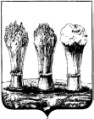 Управление  образования  города  ПензыМуниципальное  бюджетное дошкольное образовательное учреждение детский сад № 120 г. Пензы «Аистёнок»(МБДОУ . Пензы). Пенза, ул. Экспериментальная, 2-Бтел: (8-412) 93-28-92; E-mail: ds120@inbox.ruОГРН 1025801444767;   ИНН  5837003599;КПП 583701001;   БИК 045655001________________№______________              на № __________ от______________Управление образования города ПензыДОУ/филиалдата проведения время проведениякол-во детейкол-во родителейМБДОУ 120 г. Пензы 29.05.2017 г.16.002754МБДОУ 120 г. Пензы30.05.2017 г.9.301224МБДОУ 120 г. Пензы30.05.2017 г.16.002650Филиал № 1 МБДОУ 120 г. Пензы «Соловушка» 30.05.2017 г.10.303366Филиал № 2 МБДОУ 120 г. Пензы «Журавушка»24.05.201715.302846Филиал № 2 МБДОУ 120 г. Пензы «Журавушка»25.05.201715.302638Филиал № 2 МБДОУ 120 г. Пензы «Журавушка»26.05.201711.302742